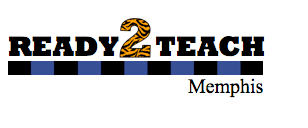 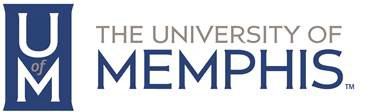 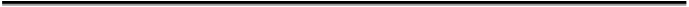 Name: 	Date:  	Grade Level/Subject Observed:  	Directions: Complete four (4) observations with different teachers in your building. Please make your responses thorough and thoughtful. Obviously, your typed responses will be longer than the space between the questions.What was the focus of the lesson?How did the teacher introduce the lesson? Did the teacher specifically let the students know what they would know or be able to do by the end of the lesson?How did the teacher relate the lesson to previous learning? How did the teacher relate the lesson to the backgrounds of the students (e.g. ethnicity, socioeconomic, etc.)?What instructional methods were used to teach the lesson? What instructional media/materials were used for the lesson? Did the teacher differentiate instruction? If so, how?How did the teacher make the transition from one activity/topic to another?How did the teacher monitor the students' understanding of the material being taught? Did the teacher engage students in higher order thinking?Describe the students' responses to the lesson.Did the teacher use formative assessment? How?What specific methods did the teacher use to control inappropriate behaviors or reinforce appropriate behaviors?Was the lesson successful? Explain why you say yes or say no.38